ТОРГОВОЕ НАЗВАНИЕ: БИОЛОГИЧЕСКИ АКТИВНАЯ ДОБАВКА К ПИЩЕ «ТАКСИФОЛИН «БАЙКАЛЬСКИЙ».Международное непатентованное название: ДИГИДРОКВЕРЦЕТИН (Dihydroquercetin), ТАКСИФОЛИН (Taxifolin).Свидетельство о государственной регистрации: RU.77.99.11.003.Е.002401.06.16 от 08.06.2016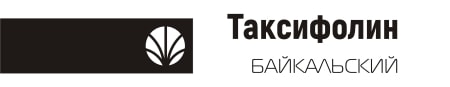 СОСТАВ:дигидрокверцетинВспомогательные вещества: арабиногалактан, желатин, крахмал, неосил GP, титана оксид,  глицерин.Степень чистоты основного вещества (монокристаллического дигидрокверцетина)  не менее 97%ДИГИДРОКВЕРЦЕТИН | ОПИСАНИЕ:Капсулы массой 300 мг. С порошкообразным содержимым от белого до бледно-желтого цвета.ФАРМАКОЛОГИЧЕСКИЕ СВОЙСТВА:Препарат обладает антиоксидантной активностью, тормозит процессы перекисного окисления липидов клеточных мембран и липопротеидов сыворотки крови, препятствует повреждающему действию свободных радикалов, реактивирует сульфгидрильные соединения и витамин С, глутатион, токоферолы, предотвращает переход адреналина в токсичный адренохром. Проявляет антитоксическое действие, защищая печень от гепатотропных ядов, в том  числе тетрациклина, тетрахлорметана, этилового спирта, нейтрализует канцерогенные для желудочно-кишечного тракта нитрозамины. Капилляропротективное действие выражается в торможении действия гиалуронидазы, фермента, нарушающего целостность сосудистой стенки,  улучшает внутритканевое дыхание, сократимость миокарда, уменьшает зону инфицирования сердечной мышцы, способствует нормализации возбудимости и проводимости. Обладает способностью связываться с бензодиазепиновыми рецепторами в мозге, обусловливая седативный, гипотензивный и обезболивающий эффект, влияя на бензодиазепиновые рецепторы тромбоцитов и уменьшая продукцию тромбоксанов, снижает тромбогенный потенциал кровяных пластинок.ДИГИДРОКВЕРЦЕТИН | БИОЛОГИЧЕСКИЕ СВОЙСТВА:Основу препарата «Таксифолин «Байкальский» составляет дигидрокверцетин, флавоноид растительного происхождения, получаемый из древесины лиственницы сибирской (Larix Sibirica Ledeb.), вещество Р  витаминного ряда, по своей антирадикальной активности считается эталоном среди других антиоксидантов, таких как ретинол (витамин А), аскорбиновая кислота (витамин С), токоферол (витамин Е), рутин, липин,  кверцетин, и другие, в 3 — 5 раз превосходит их по степени своей биологической активности.АНТИОКСИДАНТНОЕ ДЕЙСТВИЕ:Тормозит преждевременное старение клеток и развитие различных заболеванийза счет нейтрализации, блокирования и выведения из организма свободных радикалов, препятствует образованию злокачественных новообразований, активизирует иммунную систему человека, мобилизует защитные силы организма, повышая умственную и физическую активность.ГЕПАТОПРОТЕКТОРНОЕ (АНТИТОКСИЧЕСКОЕ) ДЕЙСТВИЕ:Предохраняет печень от разрушения за счет связывания и вывода из организма человека продуктов метаболизма, токсических веществ, в том числе ацетальдегида, препятствует возникновению похмельного синдрома, возникновению цирроза печени, уменьшает неблагоприятное воздействие на организм химио  и радиотерапии.КАПИЛЛЯРОПРОТЕКТОРНОЕ ДЕЙСТВИЕ:Укрепляет стенки кровеносных сосудов и капилляров, препятствует разрушению клеточных мембран, улучшает микроциркуляцию крови, коронарный кровоток, способствует восстановлению мозгового кровообращения, нормализует уровень холестерина и триглицеридов в крови, препятствует развитию атеросклероза, уменьшает риск возникновения инсульта и инфаркта.ГАСТРОПРОТЕКТОРНОЕ ДЕЙСТВИЕ:Стимулирует процессы регенерации слизистой оболочки желудка, предотварщает развитие и/или способствует заживлению язвы желудка и двенадцатиперстной кишки.ПРОТИВОВОСПАЛИТЕЛЬНОЕ ДЕЙСТВИЕ:Угнетает воспалительные процессы, оказывает активное противоотечное действие, в связи с чем регулярное применение показано при бронхолегочных заболеваниях, в том числе хронических бронхитах, пневмониях, ОРВИ.АНТИГИСТАМИННОЕ ДЕЙСТВИЕ:Проявляет антиаллергический эффект посредством вывода из организма аллергенов, повышения сопротивляемости к ним.КОСМЕТИЧЕСКОЕ ДЕЙСТВИЕ:Нормализует синтез коллагена, эластина в коже, способствует устранению угревой и гнойничковой сыпи, сохранению упругости кожных покровов.ДИГИДРОКВЕРЦЕТИН | ПОКАЗАНИЯ К ПРИМЕНЕНИЮ:В качестве дополнительного источника флавоноидов (дигидрокверцетина):— для профилактики преждевременного старения организма;— для профилактики онкологических заболеваний;— для реабилитации организма после перенесенных заболеваний;— для предотвращения и устранения последствий отравления алкоголем,никотином, некачественными пищевыми продуктами, другими органическими инеорганическими ядами;— при заболеваниях сердечно-сосудистой системы: в составе комплекснойтерапии ИБС (нестабильная стенокардия), предсердная аритмия, атеросклероз,гипертоническая болезнь; при нарушении проницаемости капилляров ипериферического кровообращения;— при заболеваниях желудочно-кишечного тракта: язвенная болезнь желудка идвенадцатиперстной кишки, длительные кишечные дисфункциинеустановленной этиологии, эрозивный и атрофический гастриты;— при заболеваниях органов дыхания: бронхолегочные заболевания, в том числепневмония, хронический обструктивный бронхит, бронхиальная астма(инфекционная форма) в стадии обострения.ДИГИДРОКВЕРЦЕТИН | ПРОТИВОПОКАЗАНИЯ:Индивидуальная непереносимость компонентов.ДИГИДРОКВЕРЦЕТИН | СПОСОБ ПРИМЕНЕНИЯ И ДОЗЫ:Взрослым по 1 капсуле в день во время еды. Продолжительность  курса  1 месяц. При необходимости курсы приема можно повторять.ДИГИДРОКВЕРЦЕТИН | ПОБОЧНОЕ ДЕЙСТВИЕ:Не выявлено.ДИГИДРОКВЕРЦЕТИН | УСЛОВИЯ ХРАНЕНИЯ:В сухом, защищенном от света месте при температуре не выше 25° С и относительной влажности не более 70 %СРОК ГОДНОСТИ:2 года. Не использовать по истечении срока указанного на упаковке.ФОРМА ВЫПУСКА:30 капсул массой 300 мг.ИЗГОТОВИТЕЛЬ:ООО “Артлайф”, Россия, 634034, город Томск, ул. Нахимова, 8/2. Система менеджмента качества и безопасности ООО «Артлайф» сертифицирована в соответствии ISО 9001, ISО 22000 и GMPПо заказу ООО “Сибирский Кедр” Россия, Иркутская область,665106, город Нижнеудинск, ул. Масловского, 5-2.